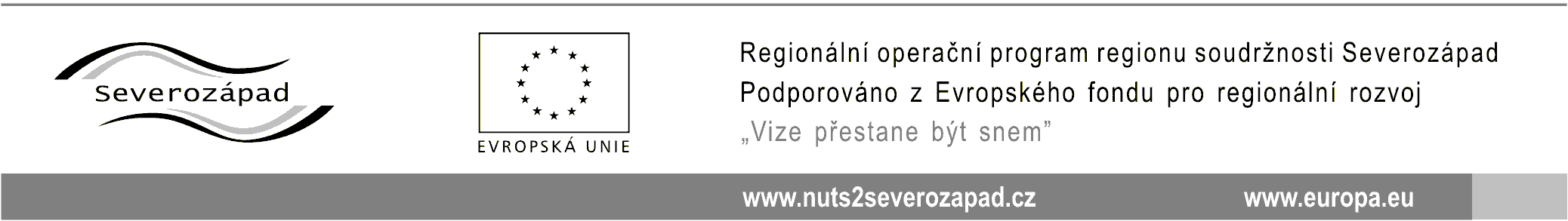 Regionální rada regionu soudržnosti SeverozápadRegionální rada regionu soudržnosti SeverozápadRegionální rada regionu soudržnosti SeverozápadRegionální rada regionu soudržnosti SeverozápadRegionální rada regionu soudržnosti SeverozápadRegionální rada regionu soudržnosti SeverozápadRegionální rada regionu soudržnosti SeverozápadRegionální rada regionu soudržnosti SeverozápadRegionální rada regionu soudržnosti SeverozápadRegionální rada regionu soudržnosti SeverozápadRegionální rada regionu soudržnosti SeverozápadRegionální rada regionu soudržnosti SeverozápadRegionální rada regionu soudržnosti SeverozápadRegionální rada regionu soudržnosti SeverozápadRegionální rada regionu soudržnosti SeverozápadRegionální rada regionu soudržnosti SeverozápadRegionální rada regionu soudržnosti SeverozápadRegionální rada regionu soudržnosti SeverozápadRegionální rada regionu soudržnosti SeverozápadRegionální rada regionu soudržnosti SeverozápadRegionální rada regionu soudržnosti SeverozápadRegionální rada regionu soudržnosti SeverozápadRegionální rada regionu soudržnosti SeverozápadObj. č.:OBJ201800038OBJ201800038OBJ201800038OBJ201800038OBJ201800038Odbor:Odbor:Odbor:xxxxxxxxxxxxxxxxxxxxxxxxxxxxxxxxxxxxxxxxxxxxxxxxVZ:AAAAAA Dodavatel Dodavatel Dodavatel Dodavatel Dodavatel Dodavatel Dodavatel Dodavatel Dodavatel Dodavatel Dodavatel Dodavatel Dodavatel Dodavatel Objednatel Objednatel Objednatel Objednatel Objednatel Objednatel Objednatel Objednatel ObjednatelNázevNázevOKsystem a. s.OKsystem a. s.OKsystem a. s.OKsystem a. s.OKsystem a. s.OKsystem a. s.OKsystem a. s.OKsystem a. s.OKsystem a. s.OKsystem a. s.OKsystem a. s.OKsystem a. s.Regionální rada regionu soudržnosti SeverozápadRegionální rada regionu soudržnosti SeverozápadRegionální rada regionu soudržnosti SeverozápadRegionální rada regionu soudržnosti SeverozápadRegionální rada regionu soudržnosti SeverozápadRegionální rada regionu soudržnosti SeverozápadRegionální rada regionu soudržnosti SeverozápadRegionální rada regionu soudržnosti SeverozápadRegionální rada regionu soudržnosti SeverozápadAdresaAdresaNa Pankráci 125Na Pankráci 125Na Pankráci 125Na Pankráci 125Na Pankráci 125Na Pankráci 125Na Pankráci 125Na Pankráci 125Na Pankráci 125Na Pankráci 125Na Pankráci 125Na Pankráci 125Berní 2261/1Berní 2261/1Berní 2261/1Berní 2261/1Berní 2261/1Berní 2261/1Berní 2261/1Berní 2261/1Berní 2261/1MěstoMěsto140211402114021Praha 4Praha 4Praha 4Praha 4Praha 4Praha 4Praha 4Praha 4Praha 4400 01 Ústí nad Labem400 01 Ústí nad Labem400 01 Ústí nad Labem400 01 Ústí nad Labem400 01 Ústí nad Labem400 01 Ústí nad Labem400 01 Ústí nad Labem400 01 Ústí nad Labem400 01 Ústí nad LabemVyřizujeVyřizujeVyřizujeVyřizujexxxxxxxxxxxxxxxxxxxxxxxxxxxxxxxxxxxxxxxxxxxxxxxxxxxxxxxxxxxxxxxxxxxxxxxxxxxxxxxxxxxxxxxxxxxxxxxxxxxxxxxxxxxxxxxxTelefonTelefonxxxxxxxxxxxxxxxxxxxxxxxxxxxxxxxxxxxxxxxxxxxxxxxxxxxxxxxxxxxxxxxxxTelefonTelefonxxxxxxxxxxxxxxxxxxxxxxxxxxxxxxxxxxxxxxxxxxxxxxxxxxxFaxFaxxxxxxxxxxxxxxxxxxxxxxxxxxxxxxxxxxxxxxxxxxxxxxxxxxxxxxxxxxxxxxxxxxFaxFaxxxxxxxxxxxxxxxxxxxxxxxxxxxxxxxxxxxxxxxxxxxxxxxxxxxxxxxxxxxxxe - maile - mailinfo@oksystem.czinfo@oksystem.czinfo@oksystem.czinfo@oksystem.czinfo@oksystem.czinfo@oksystem.czinfo@oksystem.czinfo@oksystem.czinfo@oksystem.czinfo@oksystem.czinfo@oksystem.cze - maile - mailxxxxxxxxxxxxxxxxczxxxxxxxxxxxxxxxxczxxxxxxxxxxxxxxxxczxxxxxxxxxxxxxxxxczxxxxxxxxxxxxxxxxczxxxxxxxxxxxxxxxxczxxxxxxxxxxxxxxxxczwwwwwwwwwwwwwww.nuts2severozapad.czwww.nuts2severozapad.czwww.nuts2severozapad.czwww.nuts2severozapad.czwww.nuts2severozapad.czwww.nuts2severozapad.czwww.nuts2severozapad.czIČOIČO273736652737366527373665273736652737366527373665IČOIČO7508213675082136750821367508213675082136DIČDIČDIČDIČCZ75082136CZ75082136CZ75082136CZ75082136CZ75082136Objednáváme u Vás níže specifikované plnění v uvedeném množství a ceně, cenou se rozumí cena konečná včetně daně z přidané hodnoty.Objednáváme u Vás níže specifikované plnění v uvedeném množství a ceně, cenou se rozumí cena konečná včetně daně z přidané hodnoty.Objednáváme u Vás níže specifikované plnění v uvedeném množství a ceně, cenou se rozumí cena konečná včetně daně z přidané hodnoty.Objednáváme u Vás níže specifikované plnění v uvedeném množství a ceně, cenou se rozumí cena konečná včetně daně z přidané hodnoty.Objednáváme u Vás níže specifikované plnění v uvedeném množství a ceně, cenou se rozumí cena konečná včetně daně z přidané hodnoty.Objednáváme u Vás níže specifikované plnění v uvedeném množství a ceně, cenou se rozumí cena konečná včetně daně z přidané hodnoty.Objednáváme u Vás níže specifikované plnění v uvedeném množství a ceně, cenou se rozumí cena konečná včetně daně z přidané hodnoty.Objednáváme u Vás níže specifikované plnění v uvedeném množství a ceně, cenou se rozumí cena konečná včetně daně z přidané hodnoty.Objednáváme u Vás níže specifikované plnění v uvedeném množství a ceně, cenou se rozumí cena konečná včetně daně z přidané hodnoty.Objednáváme u Vás níže specifikované plnění v uvedeném množství a ceně, cenou se rozumí cena konečná včetně daně z přidané hodnoty.Objednáváme u Vás níže specifikované plnění v uvedeném množství a ceně, cenou se rozumí cena konečná včetně daně z přidané hodnoty.Objednáváme u Vás níže specifikované plnění v uvedeném množství a ceně, cenou se rozumí cena konečná včetně daně z přidané hodnoty.Objednáváme u Vás níže specifikované plnění v uvedeném množství a ceně, cenou se rozumí cena konečná včetně daně z přidané hodnoty.Objednáváme u Vás níže specifikované plnění v uvedeném množství a ceně, cenou se rozumí cena konečná včetně daně z přidané hodnoty.Objednáváme u Vás níže specifikované plnění v uvedeném množství a ceně, cenou se rozumí cena konečná včetně daně z přidané hodnoty.Objednáváme u Vás níže specifikované plnění v uvedeném množství a ceně, cenou se rozumí cena konečná včetně daně z přidané hodnoty.Objednáváme u Vás níže specifikované plnění v uvedeném množství a ceně, cenou se rozumí cena konečná včetně daně z přidané hodnoty.Objednáváme u Vás níže specifikované plnění v uvedeném množství a ceně, cenou se rozumí cena konečná včetně daně z přidané hodnoty.Objednáváme u Vás níže specifikované plnění v uvedeném množství a ceně, cenou se rozumí cena konečná včetně daně z přidané hodnoty.Objednáváme u Vás níže specifikované plnění v uvedeném množství a ceně, cenou se rozumí cena konečná včetně daně z přidané hodnoty.Objednáváme u Vás níže specifikované plnění v uvedeném množství a ceně, cenou se rozumí cena konečná včetně daně z přidané hodnoty.Objednáváme u Vás níže specifikované plnění v uvedeném množství a ceně, cenou se rozumí cena konečná včetně daně z přidané hodnoty.Objednáváme u Vás níže specifikované plnění v uvedeném množství a ceně, cenou se rozumí cena konečná včetně daně z přidané hodnoty.SpecifikaceSpecifikaceSpecifikaceSpecifikaceSpecifikaceSpecifikaceSpecifikaceSpecifikaceSpecifikaceSpecifikaceSpecifikaceSpecifikaceSpecifikaceSpecifikaceSpecifikaceSpecifikaceSpecifikaceSpecifikaceSpecifikaceSpecifikaceSpecifikaceCena celkemCena celkemZajištění vzdělávací akce "OK Base - modul vzdělávání" pro 1 osobu - xxxxxxxxx.Zajištění vzdělávací akce "OK Base - modul vzdělávání" pro 1 osobu - xxxxxxxxx.Zajištění vzdělávací akce "OK Base - modul vzdělávání" pro 1 osobu - xxxxxxxxx.Zajištění vzdělávací akce "OK Base - modul vzdělávání" pro 1 osobu - xxxxxxxxx.Zajištění vzdělávací akce "OK Base - modul vzdělávání" pro 1 osobu - xxxxxxxxx.Zajištění vzdělávací akce "OK Base - modul vzdělávání" pro 1 osobu - xxxxxxxxx.Zajištění vzdělávací akce "OK Base - modul vzdělávání" pro 1 osobu - xxxxxxxxx.Zajištění vzdělávací akce "OK Base - modul vzdělávání" pro 1 osobu - xxxxxxxxx.Zajištění vzdělávací akce "OK Base - modul vzdělávání" pro 1 osobu - xxxxxxxxx.Zajištění vzdělávací akce "OK Base - modul vzdělávání" pro 1 osobu - xxxxxxxxx.Zajištění vzdělávací akce "OK Base - modul vzdělávání" pro 1 osobu - xxxxxxxxx.Zajištění vzdělávací akce "OK Base - modul vzdělávání" pro 1 osobu - xxxxxxxxx.Zajištění vzdělávací akce "OK Base - modul vzdělávání" pro 1 osobu - xxxxxxxxx.Zajištění vzdělávací akce "OK Base - modul vzdělávání" pro 1 osobu - xxxxxxxxx.Zajištění vzdělávací akce "OK Base - modul vzdělávání" pro 1 osobu - xxxxxxxxx.Zajištění vzdělávací akce "OK Base - modul vzdělávání" pro 1 osobu - xxxxxxxxx.Zajištění vzdělávací akce "OK Base - modul vzdělávání" pro 1 osobu - xxxxxxxxx.Zajištění vzdělávací akce "OK Base - modul vzdělávání" pro 1 osobu - xxxxxxxxx.Zajištění vzdělávací akce "OK Base - modul vzdělávání" pro 1 osobu - xxxxxxxxx.Zajištění vzdělávací akce "OK Base - modul vzdělávání" pro 1 osobu - xxxxxxxxx.Zajištění vzdělávací akce "OK Base - modul vzdělávání" pro 1 osobu - xxxxxxxxx.1 561,001 561,00Termín dodání:Termín dodání:Termín dodání:17. 5. 201817. 5. 201817. 5. 201817. 5. 201817. 5. 201817. 5. 201817. 5. 2018Max. cena celkem s DPH (Kč):Max. cena celkem s DPH (Kč):Max. cena celkem s DPH (Kč):Max. cena celkem s DPH (Kč):1 561,001 561,001 561,001 561,001 561,00Dodávka (služba) bude realizována ve věcném plnění, lhůtě, kvalitě a ceně uvedené na objednávce.

Objednavatel proplatí fakturu do 14 kalendářních dnů od data doručení. Úrok z prodlení s úhradou faktury činí 0,03% z částky za každý započatý den prodlení. Smluvní pokuta za nedodržení termínu dodání činí 0,03% z částky za každý den prodlení.

Objednávky vyplývající z rámcové smlouvy se řídí jejími podmínkami a ustanoveními.

Objednatel má právo uplatněné smluvní pokuty odečíst dodavateli z faktury. Dodavatel poskytuje záruku za jakost v délce, která je jinak poskytována jako zákonná záruka za jakost dle přísl. ustanovení občanského zákoníku. Dodavatel může být kontrolován v rámci projektu dle zákona č.320/2001 Sb., o finanční kontrole.                                                                                                                                                            Upozornění:  Objednávku potvrďte a zašlete zpět. V opačném případě Vám bude faktura vrácena! Specifikace zboží/služby na faktuře se musí shodovat se specifikací uvedenou na objednávce.

Fakturu zašlete v jednom vyhotovení.Dodávka (služba) bude realizována ve věcném plnění, lhůtě, kvalitě a ceně uvedené na objednávce.

Objednavatel proplatí fakturu do 14 kalendářních dnů od data doručení. Úrok z prodlení s úhradou faktury činí 0,03% z částky za každý započatý den prodlení. Smluvní pokuta za nedodržení termínu dodání činí 0,03% z částky za každý den prodlení.

Objednávky vyplývající z rámcové smlouvy se řídí jejími podmínkami a ustanoveními.

Objednatel má právo uplatněné smluvní pokuty odečíst dodavateli z faktury. Dodavatel poskytuje záruku za jakost v délce, která je jinak poskytována jako zákonná záruka za jakost dle přísl. ustanovení občanského zákoníku. Dodavatel může být kontrolován v rámci projektu dle zákona č.320/2001 Sb., o finanční kontrole.                                                                                                                                                            Upozornění:  Objednávku potvrďte a zašlete zpět. V opačném případě Vám bude faktura vrácena! Specifikace zboží/služby na faktuře se musí shodovat se specifikací uvedenou na objednávce.

Fakturu zašlete v jednom vyhotovení.Dodávka (služba) bude realizována ve věcném plnění, lhůtě, kvalitě a ceně uvedené na objednávce.

Objednavatel proplatí fakturu do 14 kalendářních dnů od data doručení. Úrok z prodlení s úhradou faktury činí 0,03% z částky za každý započatý den prodlení. Smluvní pokuta za nedodržení termínu dodání činí 0,03% z částky za každý den prodlení.

Objednávky vyplývající z rámcové smlouvy se řídí jejími podmínkami a ustanoveními.

Objednatel má právo uplatněné smluvní pokuty odečíst dodavateli z faktury. Dodavatel poskytuje záruku za jakost v délce, která je jinak poskytována jako zákonná záruka za jakost dle přísl. ustanovení občanského zákoníku. Dodavatel může být kontrolován v rámci projektu dle zákona č.320/2001 Sb., o finanční kontrole.                                                                                                                                                            Upozornění:  Objednávku potvrďte a zašlete zpět. V opačném případě Vám bude faktura vrácena! Specifikace zboží/služby na faktuře se musí shodovat se specifikací uvedenou na objednávce.

Fakturu zašlete v jednom vyhotovení.Dodávka (služba) bude realizována ve věcném plnění, lhůtě, kvalitě a ceně uvedené na objednávce.

Objednavatel proplatí fakturu do 14 kalendářních dnů od data doručení. Úrok z prodlení s úhradou faktury činí 0,03% z částky za každý započatý den prodlení. Smluvní pokuta za nedodržení termínu dodání činí 0,03% z částky za každý den prodlení.

Objednávky vyplývající z rámcové smlouvy se řídí jejími podmínkami a ustanoveními.

Objednatel má právo uplatněné smluvní pokuty odečíst dodavateli z faktury. Dodavatel poskytuje záruku za jakost v délce, která je jinak poskytována jako zákonná záruka za jakost dle přísl. ustanovení občanského zákoníku. Dodavatel může být kontrolován v rámci projektu dle zákona č.320/2001 Sb., o finanční kontrole.                                                                                                                                                            Upozornění:  Objednávku potvrďte a zašlete zpět. V opačném případě Vám bude faktura vrácena! Specifikace zboží/služby na faktuře se musí shodovat se specifikací uvedenou na objednávce.

Fakturu zašlete v jednom vyhotovení.Dodávka (služba) bude realizována ve věcném plnění, lhůtě, kvalitě a ceně uvedené na objednávce.

Objednavatel proplatí fakturu do 14 kalendářních dnů od data doručení. Úrok z prodlení s úhradou faktury činí 0,03% z částky za každý započatý den prodlení. Smluvní pokuta za nedodržení termínu dodání činí 0,03% z částky za každý den prodlení.

Objednávky vyplývající z rámcové smlouvy se řídí jejími podmínkami a ustanoveními.

Objednatel má právo uplatněné smluvní pokuty odečíst dodavateli z faktury. Dodavatel poskytuje záruku za jakost v délce, která je jinak poskytována jako zákonná záruka za jakost dle přísl. ustanovení občanského zákoníku. Dodavatel může být kontrolován v rámci projektu dle zákona č.320/2001 Sb., o finanční kontrole.                                                                                                                                                            Upozornění:  Objednávku potvrďte a zašlete zpět. V opačném případě Vám bude faktura vrácena! Specifikace zboží/služby na faktuře se musí shodovat se specifikací uvedenou na objednávce.

Fakturu zašlete v jednom vyhotovení.Dodávka (služba) bude realizována ve věcném plnění, lhůtě, kvalitě a ceně uvedené na objednávce.

Objednavatel proplatí fakturu do 14 kalendářních dnů od data doručení. Úrok z prodlení s úhradou faktury činí 0,03% z částky za každý započatý den prodlení. Smluvní pokuta za nedodržení termínu dodání činí 0,03% z částky za každý den prodlení.

Objednávky vyplývající z rámcové smlouvy se řídí jejími podmínkami a ustanoveními.

Objednatel má právo uplatněné smluvní pokuty odečíst dodavateli z faktury. Dodavatel poskytuje záruku za jakost v délce, která je jinak poskytována jako zákonná záruka za jakost dle přísl. ustanovení občanského zákoníku. Dodavatel může být kontrolován v rámci projektu dle zákona č.320/2001 Sb., o finanční kontrole.                                                                                                                                                            Upozornění:  Objednávku potvrďte a zašlete zpět. V opačném případě Vám bude faktura vrácena! Specifikace zboží/služby na faktuře se musí shodovat se specifikací uvedenou na objednávce.

Fakturu zašlete v jednom vyhotovení.Dodávka (služba) bude realizována ve věcném plnění, lhůtě, kvalitě a ceně uvedené na objednávce.

Objednavatel proplatí fakturu do 14 kalendářních dnů od data doručení. Úrok z prodlení s úhradou faktury činí 0,03% z částky za každý započatý den prodlení. Smluvní pokuta za nedodržení termínu dodání činí 0,03% z částky za každý den prodlení.

Objednávky vyplývající z rámcové smlouvy se řídí jejími podmínkami a ustanoveními.

Objednatel má právo uplatněné smluvní pokuty odečíst dodavateli z faktury. Dodavatel poskytuje záruku za jakost v délce, která je jinak poskytována jako zákonná záruka za jakost dle přísl. ustanovení občanského zákoníku. Dodavatel může být kontrolován v rámci projektu dle zákona č.320/2001 Sb., o finanční kontrole.                                                                                                                                                            Upozornění:  Objednávku potvrďte a zašlete zpět. V opačném případě Vám bude faktura vrácena! Specifikace zboží/služby na faktuře se musí shodovat se specifikací uvedenou na objednávce.

Fakturu zašlete v jednom vyhotovení.Dodávka (služba) bude realizována ve věcném plnění, lhůtě, kvalitě a ceně uvedené na objednávce.

Objednavatel proplatí fakturu do 14 kalendářních dnů od data doručení. Úrok z prodlení s úhradou faktury činí 0,03% z částky za každý započatý den prodlení. Smluvní pokuta za nedodržení termínu dodání činí 0,03% z částky za každý den prodlení.

Objednávky vyplývající z rámcové smlouvy se řídí jejími podmínkami a ustanoveními.

Objednatel má právo uplatněné smluvní pokuty odečíst dodavateli z faktury. Dodavatel poskytuje záruku za jakost v délce, která je jinak poskytována jako zákonná záruka za jakost dle přísl. ustanovení občanského zákoníku. Dodavatel může být kontrolován v rámci projektu dle zákona č.320/2001 Sb., o finanční kontrole.                                                                                                                                                            Upozornění:  Objednávku potvrďte a zašlete zpět. V opačném případě Vám bude faktura vrácena! Specifikace zboží/služby na faktuře se musí shodovat se specifikací uvedenou na objednávce.

Fakturu zašlete v jednom vyhotovení.Dodávka (služba) bude realizována ve věcném plnění, lhůtě, kvalitě a ceně uvedené na objednávce.

Objednavatel proplatí fakturu do 14 kalendářních dnů od data doručení. Úrok z prodlení s úhradou faktury činí 0,03% z částky za každý započatý den prodlení. Smluvní pokuta za nedodržení termínu dodání činí 0,03% z částky za každý den prodlení.

Objednávky vyplývající z rámcové smlouvy se řídí jejími podmínkami a ustanoveními.

Objednatel má právo uplatněné smluvní pokuty odečíst dodavateli z faktury. Dodavatel poskytuje záruku za jakost v délce, která je jinak poskytována jako zákonná záruka za jakost dle přísl. ustanovení občanského zákoníku. Dodavatel může být kontrolován v rámci projektu dle zákona č.320/2001 Sb., o finanční kontrole.                                                                                                                                                            Upozornění:  Objednávku potvrďte a zašlete zpět. V opačném případě Vám bude faktura vrácena! Specifikace zboží/služby na faktuře se musí shodovat se specifikací uvedenou na objednávce.

Fakturu zašlete v jednom vyhotovení.Dodávka (služba) bude realizována ve věcném plnění, lhůtě, kvalitě a ceně uvedené na objednávce.

Objednavatel proplatí fakturu do 14 kalendářních dnů od data doručení. Úrok z prodlení s úhradou faktury činí 0,03% z částky za každý započatý den prodlení. Smluvní pokuta za nedodržení termínu dodání činí 0,03% z částky za každý den prodlení.

Objednávky vyplývající z rámcové smlouvy se řídí jejími podmínkami a ustanoveními.

Objednatel má právo uplatněné smluvní pokuty odečíst dodavateli z faktury. Dodavatel poskytuje záruku za jakost v délce, která je jinak poskytována jako zákonná záruka za jakost dle přísl. ustanovení občanského zákoníku. Dodavatel může být kontrolován v rámci projektu dle zákona č.320/2001 Sb., o finanční kontrole.                                                                                                                                                            Upozornění:  Objednávku potvrďte a zašlete zpět. V opačném případě Vám bude faktura vrácena! Specifikace zboží/služby na faktuře se musí shodovat se specifikací uvedenou na objednávce.

Fakturu zašlete v jednom vyhotovení.Dodávka (služba) bude realizována ve věcném plnění, lhůtě, kvalitě a ceně uvedené na objednávce.

Objednavatel proplatí fakturu do 14 kalendářních dnů od data doručení. Úrok z prodlení s úhradou faktury činí 0,03% z částky za každý započatý den prodlení. Smluvní pokuta za nedodržení termínu dodání činí 0,03% z částky za každý den prodlení.

Objednávky vyplývající z rámcové smlouvy se řídí jejími podmínkami a ustanoveními.

Objednatel má právo uplatněné smluvní pokuty odečíst dodavateli z faktury. Dodavatel poskytuje záruku za jakost v délce, která je jinak poskytována jako zákonná záruka za jakost dle přísl. ustanovení občanského zákoníku. Dodavatel může být kontrolován v rámci projektu dle zákona č.320/2001 Sb., o finanční kontrole.                                                                                                                                                            Upozornění:  Objednávku potvrďte a zašlete zpět. V opačném případě Vám bude faktura vrácena! Specifikace zboží/služby na faktuře se musí shodovat se specifikací uvedenou na objednávce.

Fakturu zašlete v jednom vyhotovení.Dodávka (služba) bude realizována ve věcném plnění, lhůtě, kvalitě a ceně uvedené na objednávce.

Objednavatel proplatí fakturu do 14 kalendářních dnů od data doručení. Úrok z prodlení s úhradou faktury činí 0,03% z částky za každý započatý den prodlení. Smluvní pokuta za nedodržení termínu dodání činí 0,03% z částky za každý den prodlení.

Objednávky vyplývající z rámcové smlouvy se řídí jejími podmínkami a ustanoveními.

Objednatel má právo uplatněné smluvní pokuty odečíst dodavateli z faktury. Dodavatel poskytuje záruku za jakost v délce, která je jinak poskytována jako zákonná záruka za jakost dle přísl. ustanovení občanského zákoníku. Dodavatel může být kontrolován v rámci projektu dle zákona č.320/2001 Sb., o finanční kontrole.                                                                                                                                                            Upozornění:  Objednávku potvrďte a zašlete zpět. V opačném případě Vám bude faktura vrácena! Specifikace zboží/služby na faktuře se musí shodovat se specifikací uvedenou na objednávce.

Fakturu zašlete v jednom vyhotovení.Dodávka (služba) bude realizována ve věcném plnění, lhůtě, kvalitě a ceně uvedené na objednávce.

Objednavatel proplatí fakturu do 14 kalendářních dnů od data doručení. Úrok z prodlení s úhradou faktury činí 0,03% z částky za každý započatý den prodlení. Smluvní pokuta za nedodržení termínu dodání činí 0,03% z částky za každý den prodlení.

Objednávky vyplývající z rámcové smlouvy se řídí jejími podmínkami a ustanoveními.

Objednatel má právo uplatněné smluvní pokuty odečíst dodavateli z faktury. Dodavatel poskytuje záruku za jakost v délce, která je jinak poskytována jako zákonná záruka za jakost dle přísl. ustanovení občanského zákoníku. Dodavatel může být kontrolován v rámci projektu dle zákona č.320/2001 Sb., o finanční kontrole.                                                                                                                                                            Upozornění:  Objednávku potvrďte a zašlete zpět. V opačném případě Vám bude faktura vrácena! Specifikace zboží/služby na faktuře se musí shodovat se specifikací uvedenou na objednávce.

Fakturu zašlete v jednom vyhotovení.Dodávka (služba) bude realizována ve věcném plnění, lhůtě, kvalitě a ceně uvedené na objednávce.

Objednavatel proplatí fakturu do 14 kalendářních dnů od data doručení. Úrok z prodlení s úhradou faktury činí 0,03% z částky za každý započatý den prodlení. Smluvní pokuta za nedodržení termínu dodání činí 0,03% z částky za každý den prodlení.

Objednávky vyplývající z rámcové smlouvy se řídí jejími podmínkami a ustanoveními.

Objednatel má právo uplatněné smluvní pokuty odečíst dodavateli z faktury. Dodavatel poskytuje záruku za jakost v délce, která je jinak poskytována jako zákonná záruka za jakost dle přísl. ustanovení občanského zákoníku. Dodavatel může být kontrolován v rámci projektu dle zákona č.320/2001 Sb., o finanční kontrole.                                                                                                                                                            Upozornění:  Objednávku potvrďte a zašlete zpět. V opačném případě Vám bude faktura vrácena! Specifikace zboží/služby na faktuře se musí shodovat se specifikací uvedenou na objednávce.

Fakturu zašlete v jednom vyhotovení.Dodávka (služba) bude realizována ve věcném plnění, lhůtě, kvalitě a ceně uvedené na objednávce.

Objednavatel proplatí fakturu do 14 kalendářních dnů od data doručení. Úrok z prodlení s úhradou faktury činí 0,03% z částky za každý započatý den prodlení. Smluvní pokuta za nedodržení termínu dodání činí 0,03% z částky za každý den prodlení.

Objednávky vyplývající z rámcové smlouvy se řídí jejími podmínkami a ustanoveními.

Objednatel má právo uplatněné smluvní pokuty odečíst dodavateli z faktury. Dodavatel poskytuje záruku za jakost v délce, která je jinak poskytována jako zákonná záruka za jakost dle přísl. ustanovení občanského zákoníku. Dodavatel může být kontrolován v rámci projektu dle zákona č.320/2001 Sb., o finanční kontrole.                                                                                                                                                            Upozornění:  Objednávku potvrďte a zašlete zpět. V opačném případě Vám bude faktura vrácena! Specifikace zboží/služby na faktuře se musí shodovat se specifikací uvedenou na objednávce.

Fakturu zašlete v jednom vyhotovení.Dodávka (služba) bude realizována ve věcném plnění, lhůtě, kvalitě a ceně uvedené na objednávce.

Objednavatel proplatí fakturu do 14 kalendářních dnů od data doručení. Úrok z prodlení s úhradou faktury činí 0,03% z částky za každý započatý den prodlení. Smluvní pokuta za nedodržení termínu dodání činí 0,03% z částky za každý den prodlení.

Objednávky vyplývající z rámcové smlouvy se řídí jejími podmínkami a ustanoveními.

Objednatel má právo uplatněné smluvní pokuty odečíst dodavateli z faktury. Dodavatel poskytuje záruku za jakost v délce, která je jinak poskytována jako zákonná záruka za jakost dle přísl. ustanovení občanského zákoníku. Dodavatel může být kontrolován v rámci projektu dle zákona č.320/2001 Sb., o finanční kontrole.                                                                                                                                                            Upozornění:  Objednávku potvrďte a zašlete zpět. V opačném případě Vám bude faktura vrácena! Specifikace zboží/služby na faktuře se musí shodovat se specifikací uvedenou na objednávce.

Fakturu zašlete v jednom vyhotovení.Dodávka (služba) bude realizována ve věcném plnění, lhůtě, kvalitě a ceně uvedené na objednávce.

Objednavatel proplatí fakturu do 14 kalendářních dnů od data doručení. Úrok z prodlení s úhradou faktury činí 0,03% z částky za každý započatý den prodlení. Smluvní pokuta za nedodržení termínu dodání činí 0,03% z částky za každý den prodlení.

Objednávky vyplývající z rámcové smlouvy se řídí jejími podmínkami a ustanoveními.

Objednatel má právo uplatněné smluvní pokuty odečíst dodavateli z faktury. Dodavatel poskytuje záruku za jakost v délce, která je jinak poskytována jako zákonná záruka za jakost dle přísl. ustanovení občanského zákoníku. Dodavatel může být kontrolován v rámci projektu dle zákona č.320/2001 Sb., o finanční kontrole.                                                                                                                                                            Upozornění:  Objednávku potvrďte a zašlete zpět. V opačném případě Vám bude faktura vrácena! Specifikace zboží/služby na faktuře se musí shodovat se specifikací uvedenou na objednávce.

Fakturu zašlete v jednom vyhotovení.Dodávka (služba) bude realizována ve věcném plnění, lhůtě, kvalitě a ceně uvedené na objednávce.

Objednavatel proplatí fakturu do 14 kalendářních dnů od data doručení. Úrok z prodlení s úhradou faktury činí 0,03% z částky za každý započatý den prodlení. Smluvní pokuta za nedodržení termínu dodání činí 0,03% z částky za každý den prodlení.

Objednávky vyplývající z rámcové smlouvy se řídí jejími podmínkami a ustanoveními.

Objednatel má právo uplatněné smluvní pokuty odečíst dodavateli z faktury. Dodavatel poskytuje záruku za jakost v délce, která je jinak poskytována jako zákonná záruka za jakost dle přísl. ustanovení občanského zákoníku. Dodavatel může být kontrolován v rámci projektu dle zákona č.320/2001 Sb., o finanční kontrole.                                                                                                                                                            Upozornění:  Objednávku potvrďte a zašlete zpět. V opačném případě Vám bude faktura vrácena! Specifikace zboží/služby na faktuře se musí shodovat se specifikací uvedenou na objednávce.

Fakturu zašlete v jednom vyhotovení.Dodávka (služba) bude realizována ve věcném plnění, lhůtě, kvalitě a ceně uvedené na objednávce.

Objednavatel proplatí fakturu do 14 kalendářních dnů od data doručení. Úrok z prodlení s úhradou faktury činí 0,03% z částky za každý započatý den prodlení. Smluvní pokuta za nedodržení termínu dodání činí 0,03% z částky za každý den prodlení.

Objednávky vyplývající z rámcové smlouvy se řídí jejími podmínkami a ustanoveními.

Objednatel má právo uplatněné smluvní pokuty odečíst dodavateli z faktury. Dodavatel poskytuje záruku za jakost v délce, která je jinak poskytována jako zákonná záruka za jakost dle přísl. ustanovení občanského zákoníku. Dodavatel může být kontrolován v rámci projektu dle zákona č.320/2001 Sb., o finanční kontrole.                                                                                                                                                            Upozornění:  Objednávku potvrďte a zašlete zpět. V opačném případě Vám bude faktura vrácena! Specifikace zboží/služby na faktuře se musí shodovat se specifikací uvedenou na objednávce.

Fakturu zašlete v jednom vyhotovení.Dodávka (služba) bude realizována ve věcném plnění, lhůtě, kvalitě a ceně uvedené na objednávce.

Objednavatel proplatí fakturu do 14 kalendářních dnů od data doručení. Úrok z prodlení s úhradou faktury činí 0,03% z částky za každý započatý den prodlení. Smluvní pokuta za nedodržení termínu dodání činí 0,03% z částky za každý den prodlení.

Objednávky vyplývající z rámcové smlouvy se řídí jejími podmínkami a ustanoveními.

Objednatel má právo uplatněné smluvní pokuty odečíst dodavateli z faktury. Dodavatel poskytuje záruku za jakost v délce, která je jinak poskytována jako zákonná záruka za jakost dle přísl. ustanovení občanského zákoníku. Dodavatel může být kontrolován v rámci projektu dle zákona č.320/2001 Sb., o finanční kontrole.                                                                                                                                                            Upozornění:  Objednávku potvrďte a zašlete zpět. V opačném případě Vám bude faktura vrácena! Specifikace zboží/služby na faktuře se musí shodovat se specifikací uvedenou na objednávce.

Fakturu zašlete v jednom vyhotovení.Dodávka (služba) bude realizována ve věcném plnění, lhůtě, kvalitě a ceně uvedené na objednávce.

Objednavatel proplatí fakturu do 14 kalendářních dnů od data doručení. Úrok z prodlení s úhradou faktury činí 0,03% z částky za každý započatý den prodlení. Smluvní pokuta za nedodržení termínu dodání činí 0,03% z částky za každý den prodlení.

Objednávky vyplývající z rámcové smlouvy se řídí jejími podmínkami a ustanoveními.

Objednatel má právo uplatněné smluvní pokuty odečíst dodavateli z faktury. Dodavatel poskytuje záruku za jakost v délce, která je jinak poskytována jako zákonná záruka za jakost dle přísl. ustanovení občanského zákoníku. Dodavatel může být kontrolován v rámci projektu dle zákona č.320/2001 Sb., o finanční kontrole.                                                                                                                                                            Upozornění:  Objednávku potvrďte a zašlete zpět. V opačném případě Vám bude faktura vrácena! Specifikace zboží/služby na faktuře se musí shodovat se specifikací uvedenou na objednávce.

Fakturu zašlete v jednom vyhotovení.Dodávka (služba) bude realizována ve věcném plnění, lhůtě, kvalitě a ceně uvedené na objednávce.

Objednavatel proplatí fakturu do 14 kalendářních dnů od data doručení. Úrok z prodlení s úhradou faktury činí 0,03% z částky za každý započatý den prodlení. Smluvní pokuta za nedodržení termínu dodání činí 0,03% z částky za každý den prodlení.

Objednávky vyplývající z rámcové smlouvy se řídí jejími podmínkami a ustanoveními.

Objednatel má právo uplatněné smluvní pokuty odečíst dodavateli z faktury. Dodavatel poskytuje záruku za jakost v délce, která je jinak poskytována jako zákonná záruka za jakost dle přísl. ustanovení občanského zákoníku. Dodavatel může být kontrolován v rámci projektu dle zákona č.320/2001 Sb., o finanční kontrole.                                                                                                                                                            Upozornění:  Objednávku potvrďte a zašlete zpět. V opačném případě Vám bude faktura vrácena! Specifikace zboží/služby na faktuře se musí shodovat se specifikací uvedenou na objednávce.

Fakturu zašlete v jednom vyhotovení.Dodávka (služba) bude realizována ve věcném plnění, lhůtě, kvalitě a ceně uvedené na objednávce.

Objednavatel proplatí fakturu do 14 kalendářních dnů od data doručení. Úrok z prodlení s úhradou faktury činí 0,03% z částky za každý započatý den prodlení. Smluvní pokuta za nedodržení termínu dodání činí 0,03% z částky za každý den prodlení.

Objednávky vyplývající z rámcové smlouvy se řídí jejími podmínkami a ustanoveními.

Objednatel má právo uplatněné smluvní pokuty odečíst dodavateli z faktury. Dodavatel poskytuje záruku za jakost v délce, která je jinak poskytována jako zákonná záruka za jakost dle přísl. ustanovení občanského zákoníku. Dodavatel může být kontrolován v rámci projektu dle zákona č.320/2001 Sb., o finanční kontrole.                                                                                                                                                            Upozornění:  Objednávku potvrďte a zašlete zpět. V opačném případě Vám bude faktura vrácena! Specifikace zboží/služby na faktuře se musí shodovat se specifikací uvedenou na objednávce.

Fakturu zašlete v jednom vyhotovení.Datum vystavení:Datum vystavení:Datum vystavení:Datum vystavení:10. 4. 201810. 4. 201810. 4. 201810. 4. 201810. 4. 201810. 4. 201810. 4. 201810. 4. 201810. 4. 201810. 4. 2018Potvrzení objednávky dodavatelem:Potvrzení objednávky dodavatelem:Potvrzení objednávky dodavatelem:Potvrzení objednávky dodavatelem:Potvrzení objednávky dodavatelem:Potvrzení objednávky dodavatelem:Potvrzení objednávky dodavatelem:Potvrzení objednávky dodavatelem:Potvrzení objednávky dodavatelem:S výše uvedeným návrhem objednávky souhlasímS výše uvedeným návrhem objednávky souhlasímS výše uvedeným návrhem objednávky souhlasímS výše uvedeným návrhem objednávky souhlasímS výše uvedeným návrhem objednávky souhlasímS výše uvedeným návrhem objednávky souhlasímS výše uvedeným návrhem objednávky souhlasímS výše uvedeným návrhem objednávky souhlasímS výše uvedeným návrhem objednávky souhlasím..................................................................................................................................................................................................................................................................................................................................................................................................................................................................................................................................................................................................................................................................................................................................................................................................................................................................................................................................................................................................................................................................podpis oprávněné osobypodpis oprávněné osobypodpis oprávněné osobypodpis oprávněné osobypodpis oprávněné osobypodpis oprávněné osobypodpis oprávněné osobypodpis oprávněné osobypodpis oprávněné osobypodpis oprávněné osobypodpis oprávněné osobydatum a podpis oprávněné osoby dodavateledatum a podpis oprávněné osoby dodavateledatum a podpis oprávněné osoby dodavateledatum a podpis oprávněné osoby dodavateledatum a podpis oprávněné osoby dodavateledatum a podpis oprávněné osoby dodavateledatum a podpis oprávněné osoby dodavateledatum a podpis oprávněné osoby dodavateledatum a podpis oprávněné osoby dodavatele